Хомут-скоба электротехническая Руббер Homutprof, скоба обрезиненнаяФиксирующие скобы для труб, кабелей, кабельных жгутов, труб защиты проводов, шлангов и другой проводки в соответствии с DIN 3016.Скобы крепления позволяют осуществлять простое и надежное крепление. Резиновый профиль обеспечивает защиту от вибраций и от протечек, шумоизоляцию и защиту от коррозии.Возможные применения:машиностроение;крупная бытовая техника;химическая промышленность;судостроение;пищевая промышленность;сельхозтехника;производство двигателей;строительные машины;автомобили.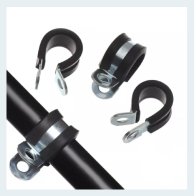 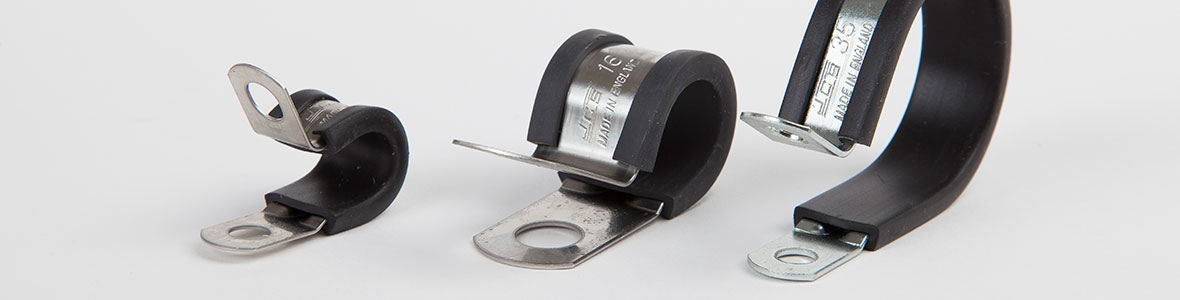 